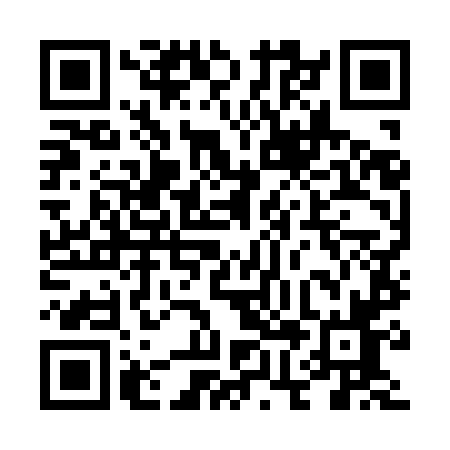 Prayer times for Rio Brilhante, BrazilWed 1 May 2024 - Fri 31 May 2024High Latitude Method: NonePrayer Calculation Method: Muslim World LeagueAsar Calculation Method: ShafiPrayer times provided by https://www.salahtimes.comDateDayFajrSunriseDhuhrAsrMaghribIsha1Wed4:415:5711:352:495:146:252Thu4:415:5711:352:495:136:253Fri4:415:5711:352:485:126:244Sat4:425:5811:352:485:126:245Sun4:425:5811:352:485:116:236Mon4:425:5911:352:475:116:237Tue4:425:5911:352:475:106:228Wed4:435:5911:352:465:106:229Thu4:436:0011:352:465:096:2110Fri4:436:0011:352:465:096:2111Sat4:446:0111:352:455:086:2112Sun4:446:0111:342:455:086:2013Mon4:446:0211:342:455:076:2014Tue4:456:0211:342:445:076:2015Wed4:456:0211:352:445:066:1916Thu4:456:0311:352:445:066:1917Fri4:466:0311:352:445:066:1918Sat4:466:0411:352:435:056:1919Sun4:466:0411:352:435:056:1820Mon4:476:0511:352:435:056:1821Tue4:476:0511:352:435:046:1822Wed4:476:0511:352:425:046:1823Thu4:486:0611:352:425:046:1824Fri4:486:0611:352:425:046:1725Sat4:486:0711:352:425:036:1726Sun4:496:0711:352:425:036:1727Mon4:496:0811:352:425:036:1728Tue4:496:0811:362:425:036:1729Wed4:506:0811:362:425:036:1730Thu4:506:0911:362:415:036:1731Fri4:506:0911:362:415:036:17